РЕПУБЛИКА СРБИЈА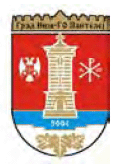 ГРАД НИШГРАДСКА ОПШТИНА ПАНТЕЛЕЈВЕЋЕ ГРАДСКЕ ОПШТИНЕ ПАНТЕЛЕЈНа основу члана 11. Став 1. Тачка 18. Статута Градске општине Пантелреј ( Сл. Лист Града Ниша бр. 40/2017, пречишћени текст) и Правилника о одобравању новчаних средстава бр.309-5/2014-01 од 15.12.2014.године,  Веће Градске општине Пантелеј расписујеЈАВНИ ПОЗИВза доделу средстава за одржавање основних школа и дечијих вртића на територији Градске општине Пантелеј Право подношења захтева за доделу средстава за одржавање имају све основне школе, дечији вртићи и предшколске установе које се налазе на територији Градске општине Пантелеј. Рок за пријем захтева за доделу средстава је 15.12.2017.годне, односно до утрошка средстава предвиђених за ову намену Одлуком о буџету за 2017.годину.Захтев доставити на адресу: Градска општина Пантелеј, ул. Гутенбергова 4а, 18103 Ниш.Захтев за доделу средстава треба да буде потписан од стране овлашћеног лица школе и да садржи податке о подносиоцу захтева, као и дефинисану намену за коју ће одобрена средства бити искоришћена.Захтев за доделу средстава може се преузети у електронском облику са званичне интернет странице Градске општине Пантелеј www.pantelej.org.rs или на писарници градске општине.Одлуку о додели средстава доноси Веће Градске општине Пантелеј у року од 15 дана од дана пријема Захтева, ценећи наводе у захтеву.Подносилац захтева за доделу средстава је дужан да одобрена средства искористи у складу са наменом за коју су му одобрена.Извештај о реализацији и наменском коришћену добијених средстава, као и адекватне доказе којима се поткрепљују наводи у извештају, доставља се  Већу Градске општине Пантелеј у року од 15 дана од дана реализације активности за које су средства додељена.ВЕЋЕ ГРАДСКЕ ОПШТИНЕ ПАНТЕЛЕЈ